REQUERIMENTO Nº 42/2018Requer Voto de Pesar pelo falecimento da SRA. EDNA DE ALMEIDA MATIAS, ocorrido recentemente. Senhor Presidente, Nos termos do Art. 102, Inciso IV, do Regimento Interno desta Casa de Leis, requeiro a Vossa Excelência que se digne a registrar nos anais desta Casa de Leis voto de profundo pesar pelo falecimento da Sra. Edna de Almeida Matias, ocorrido no último dia 11 de janeiro. Requeiro, ainda, que desta manifestação seja dada ciência aos seus familiares, encaminhando cópia do presente à Rua Maranhão, 171, Vila Brasil, nesta cidade.Justificativa:A Sra. Edna de Almeida Matias tinha 69 anos e era casada com Antonio Matias Filho e deixou os filhos Rosana, Vagner, Cláudia e Pâmela.Benquista por todos os familiares e amigos, seu passamento causou grande consternação e saudades; todavia, sua memória há de ser cultuada por todos que em vida a amaram.Que Deus esteja presente nesse momento de separação e dor, para lhes dar força e consolo.É, pois, este o Voto, através da Câmara de Vereadores, em homenagem póstuma e em sinal de solidariedade.                    Plenário “Dr. Tancredo Neves”, 12 de janeiro de 2018. José Antonio FerreiraDr. José-Vereador-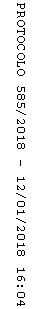 